      Tržaška cesta 21, 1000 Ljubljana		T: 01 478 16 50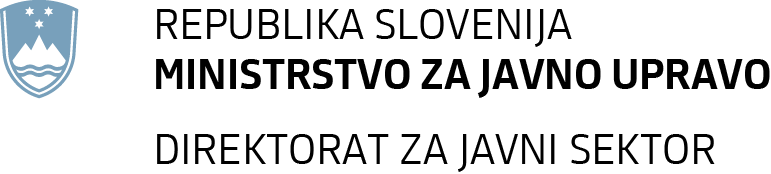 		E: gp.mju@gov.si		www.mju.gov.siDatum: 14. 10. 2020SKUPNI KADROVSKI NAČRT (SKN) ORGANOV DRŽAVNE UPRAVEZA LETI 2020 in 2021ČISTOPISNa podlagi šestega odstavka 21. člena Zakona o Vladi Republike Slovenije (Uradni list RS, št. 24/05 – uradno prečiščeno besedilo, 109/08, 38/10 – ZUKN, 8/12, 21/13, 47/13 – ZDU-1G, 65/14 in 55/17), 43. in 44. člena Zakona o javnih uslužbencih (Uradni list RS, št. 63/07 – uradno prečiščeno besedilo, 65/08, 69/08 – ZTFI-A, 69/08 – ZZavar-E in 40/12 – ZUJF) in 60. člena Zakona o izvrševanju proračunov Republike Slovenije za leti 2020 in 2021 (Uradni list RS, št. 75/19) je Vlada Republike Slovenije na 33. redni seji dne 23. 9. 2020 pod točko 7.1 s sklepom št. 10002-5/2020/4 sprejela Skupni kadrovski načrt (SKN) organov državne uprave za leti 2020 in 2021.Naveden sklep je bil dopolnjen oz. spremenjen na sejah Komisije Vlade Republike Slovenije za     administrativne zadeve in imenovanja oz. sejah Vlade Republike Slovenije zaradi trajnih prenosov kvot med organi državne uprave: Naveden sklep je bil dopolnjen oz. spremenjen na sejah Komisije Vlade Republike Slovenije za     administrativne zadeve in imenovanja oz. sejah Vlade Republike Slovenije tudi zaradi začasnih prenosov kvot med organi državne uprave: Zap.št.Sprejeto dneŠtevilka sklepa Organi državne uprave (SKN ZA LETI 2020 IN 2021)1.13.10.202010002-5/2020/22iz MIZŠ (-1) v Vladne službe odgovorne generalnemu sekretarju Vlade RS, UKOM (+1)2.13.10.202010002-5/2020/22iz MDDSZEM (-1) v MJU (+1)3.13.10.202010002-5/2020/22iz MNZ (-1) v MJU (+1)4.13.10.202010002-5/2020/22iz SVRK (-1) v MOP (+1)5.13.10.202010002-5/2020/22iz MNZ, Policija (-1) v MI (+1)6.13.10.202010002-5/2020/22iz MNZ (-1) v MI (+1)7.13.10.202010002-5/2020/22iz SVRK (-1) v MKGP (+1)8.13.10.202010002-5/2020/22iz Vladnih služb odgovornih generalnemu sekretarju Vlade RS, UOIM (-1) v MZ (+1)9.13.10.202010002-5/2020/22iz MIZŠ (-1) v SVRK (+1)10.13.10.202010002-5/2020/22iz UE (-1) v MJU (+1)11.13.10.202010002-5/2020/22iz MJU (-1) v MORS (+1)12.13.10.202010002-5/2020/22iz MNZ (-1) v MZ (+1)13.13.10.202010002-5/2020/22iz MORS, SV (-24) v MORS (+24)Zap.št. Sporazum / sklep z dneŠtevilka sporazuma/sklepaSklenjen med organi državne uprave (SKN ZA LETI 2020 IN 2021)1.11.1.2018
7.5.2019
13.10.202010002-2/2018/2
10002-12/2019/4
10002-5/2020/22iz MORS (-3) v MKGP, IRSKGLR (+3), začasno do 31.1.2019; sprememba veljavnosti do 31.1.2020; sprememba veljavnosti do 31.1.20212.13.10.202010002-5/2020/22iz MIZŠ (-1) v MZZ (+1), začasno za obdobje od 10.2.2020 do 31.7.20233.13.10.202010002-5/2020/22iz MNZ (-1) v MZZ (+1), začasno za obdobje od 13.1.2020 do 31.7.2023 in iz MNZ, Policija (-1) v MZZ (+1), začasno za obdobje od 9.3.2020 do 31.7.20234.13.10.202010002-5/2020/22iz MK (-1) v Vladne službe odgovorne generalnemu sekretarju Vlade RS, GSV (+1), začasno za obdobje od 15.4.2020 do 14.4.20225.13.10.202010002-5/2020/22iz MZZ (-1) v Vladne službe odgovorne generalnemu sekretarju Vlade RS, GSV (+1), začasno za obdobje od 15.4.2020 do 14.4.20226.13.10.202010002-5/2020/22iz MNZ (-1) v Vladne službe odgovorne generalnemu sekretarju Vlade RS, GSV (+1), začasno za obdobje od 15.4.2020 do 14.4.20227.7.1.2020
13.10.202010002-29/2019/6
10002-5/2020/22iz MZZ (-1) v Vladne službe odgovorne predsedniku Vlade RS (+1), začasno za obdobje od 1.11.2019 do 31.7.2023; predčasno prenehanje veljavnosti začasnega prenosa z dnem 1.7.20208.2.6.2015
27.8.2019
13.10.202010002-12/2015/3
10002-20/2019/3
10002-5/2020/22iz MK (-1) v MZZ (+1), začasno do 26.7.2019; sprememba veljavnosti do 26.7.2020; sprememba veljavnosti do 26.7.20219.31.05.2019
13.10.202010002-7/2016/3
10002-5/2020/22iz MGRT (-1) v MZZ (+1), začasno za obdobje od 1.4.2016 do 31.3.2020; sprememba veljavnosti do 31.3.2022 in
iz MGRT (-1) v MZZ (+1), začasno za obdobje od 28.7.2016 do 27.7.2020; sprememba veljavnosti do 27.7.202110.21.6.201610002-9/2016/3iz MZZ (-1) v MK (+1), začasno za obdobje 1.6.2016 do 31.5.2020; prenehanje veljavnosti začasnega prenosa11.30.5.2016DKP-3/16-5 in 100-1/2016/39iz MZZ (-1) v MGRT (+1), začasno za obdobje 1.9.2016 do 31.7.2020; prenehanje veljavnosti začasnega prenosa12.29.7.2014
14.3.2018
27.8.201910002-11/2014/3
100-5/2018/32
10002-20/2019/3iz MZZ (-1) v Urad Vlade RS za Slovence v zamejstvu in po svetu (+1), začasno za obdobje 1.9.2014 do 31.7.2020; prenehanje veljavnosti začasnega prenosaŠtevilo dovoljenih zaposlitev po Skupnem kadrovskem načrtu (SKN) za leti 2020 in 2021 je naslednje:Število dovoljenih zaposlitev po Skupnem kadrovskem načrtu (SKN) za leti 2020 in 2021 je naslednje:Število dovoljenih zaposlitev po Skupnem kadrovskem načrtu (SKN) za leti 2020 in 2021 je naslednje:Število dovoljenih zaposlitev po Skupnem kadrovskem načrtu (SKN) za leti 2020 in 2021 je naslednje:Število dovoljenih zaposlitev po Skupnem kadrovskem načrtu (SKN) za leti 2020 in 2021 je naslednje:Število dovoljenih zaposlitev po Skupnem kadrovskem načrtu (SKN) za leti 2020 in 2021 je naslednje:Število dovoljenih zaposlitev po Skupnem kadrovskem načrtu (SKN) za leti 2020 in 2021 je naslednje:Število dovoljenih zaposlitev po Skupnem kadrovskem načrtu (SKN) za leti 2020 in 2021 je naslednje:Število dovoljenih zaposlitev po Skupnem kadrovskem načrtu (SKN) za leti 2020 in 2021 je naslednje:Organi državne uprave Število dovoljenih zaposlitev po sklepu Vlade RS št. 10002-5/2020/4 z dne 23.9.2020Število dovoljenih zaposlitev po sklepu Vlade RS št. 10002-5/2020/4 z dne 23.9.2020Število dovoljenih zaposlitev z vključenimi spremembami po 23.9.2020Število dovoljenih zaposlitev z vključenimi spremembami po 23.9.2020Kvote za zaposlitev pripravnikov po sklepu Vlade RS št. 10002-5/2020/4 z dne 23.9.2020 - PRIPRAVNIKIKvote za zaposlitev pripravnikov po sklepu Vlade RS št. 10002-5/2020/4 z dne 23.9.2020 - PRIPRAVNIKIKvote za zaposlitev pripravnikov z vključenimi spremembami po 23.9.2020Kvote za zaposlitev pripravnikov z vključenimi spremembami po 23.9.2020SKN 2020SKN 2021SKN 2020SKN 2021SKN 2020SKN 2021SKN 2020SKN 2021VLADNE SLUŽBE ODGOVORNE PREDSEDNIKU VLADE RS6826826836837777VLADNE SLUŽBE ODGOVORNE GENERALNEMU SEKRETARJU VLADE RS2572572602602222URAD VLADE RS ZA SLOVENCE V ZAMEJSTVU IN PO SVETU191920200000SLUŽBA VLADE RS ZA RAZVOJ IN EVROPSKO KOHEZIJSKO POLITIKO737372721111SKUPAJ (vladne službe)1.0311.0311.0351.03510101010MINISTRSTVO ZA FINANCE4.2534.2534.2534.25342424242MINISTRSTVO ZA ZUNANJE ZADEVE6706906686886666MINISTRSTVO ZA PRAVOSODJE2542542542547777MINISTRSTVO ZA GOSPODARSKI RAZVOJ IN TEHNOLOGIJO 4314314324324444MINISTRSTVO ZA KMETIJSTVO, GOZDARSTVO IN PREHRANO9269269279279999MINISTRSTVO ZA INFRASTRUKTURO 4154154174174444MINISTRSTVO ZA OKOLJE IN PROSTOR1.4061.4061.4071.40714141414MINISTRSTVO ZA DELO, DRUŽINO, SOCIALNE ZADEVE IN ENAKE MOŽNOSTI3463463453453333MINISTRSTVO ZA ZDRAVJE2752752772772222MINISTRSTVO ZA JAVNO UPRAVO5465465485485555MINISTRSTVO ZA IZOBRAŽEVANJE, ZNANOST IN ŠPORT 3023022992993333MINISTRSTVO ZA KULTURO2072072072072222MINISTRSTVO ZA NOTRANJE ZADEVE2992992942943333MINISTRSTVO ZA OBRAMBO1.1411.1411.1661.16611111111UPRAVNE ENOTE2.2902.2902.2892.28923232323SKUPAJ (civilni del)14.79214.81214.81814.838148148148148POLICIJA8.2948.2948.2928.29282828282PODPORNE NALOGE ZA POLICIJO3173173173173333SLOVENSKA VOJSKA*7.2327.2327.2087.2080000UPRAVA RS ZA IZVRŠEVANJE KAZENSKIH SANKCIJ 9349349349344444SKUPAJ 31.56931.58931.56931.589237237237237*število pripravnikov naj bi bilo s sklepom Vlade RS določeno naknadno*število pripravnikov naj bi bilo s sklepom Vlade RS določeno naknadno*število pripravnikov naj bi bilo s sklepom Vlade RS določeno naknadno*število pripravnikov naj bi bilo s sklepom Vlade RS določeno naknadno*število pripravnikov naj bi bilo s sklepom Vlade RS določeno naknadno*število pripravnikov naj bi bilo s sklepom Vlade RS določeno naknadno*število pripravnikov naj bi bilo s sklepom Vlade RS določeno naknadno*število pripravnikov naj bi bilo s sklepom Vlade RS določeno naknadno*število pripravnikov naj bi bilo s sklepom Vlade RS določeno naknadno